SELF LEARNING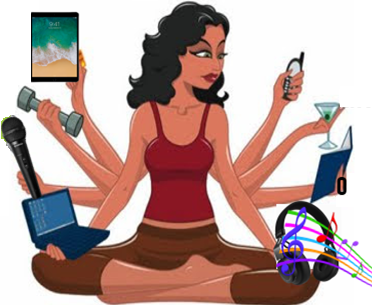 Estratégias para desenvolver o aprendizado de língua inglesa de forma autônoma.Self-studySitesAppliances Videos SongsGamesGrammarReadingWritingSpeakingHOW TO MAKE THE MOST OF YOUR STUDY TIMEAccessing English around youDa próxima vez que você estiver andando pela cidade tente contar quantas placas, avisos ou letreiros você vê em inglês. Faça anotações das palavras que você não sabe. Você conseguirá saber o significado delas de uma outra vez que as vir/reler.Quais equipamentos, feramentas, eletrodomésticos que você tem em sua casa que possuem manuais em inglês? Quais possuem botões ou comandos em inglês?Setting your own goals and measuring your own progress ACTION PLAN (02 A 05 abril 2019)Quero aprender a descrever pessoas.02-04-2019Aprender itens de vestimenta03-04-2019Aprender cores e adjetivos04-04-2019Fazer exercícios com vocabulário.05-04-2019Pesquisar frases sobre descrever pessoas. 06-04-2019Fazer exercícios com frases. 07-04-2019Descrever alguém e gravar em áudio e pedir para um colega adivinhar quem é.Fazer um teste de nível;Fazer um plano de estudos;Faça exercícios e teste seus conhecimentos;Tenha um caderno de anotações sobre seu progresso; Exercite novas palavras formando frases e sempre leia este caderno;Personalize o vocabulário: Se estiver estudando descrever alguém: pegue uma foto de alguém especial e faça a descrição desta pessoa. Descreva pessoas que você admira e que não admira, assim você aprenderá todo tipo de vocabulário. Planning your vocabulary learningA língua inglesa tem milhares de palavras e você não precisa saber todas elas. Você deve escolher quais palavras seriam úteis para você. Evite memorizar listas apenas. Em vez disto pense no contexto na qual você ouviu ou quer utilizar esta palavra. Isto irá ajudar você a usá-la corretamente. Formule seu plano de estudos por assuntos/categorias;Estude o vocabulário, as frases, as expressões a gramática;Faça exercícios e teste seus conhecimentos;A cada semana mude a categoria.Making the most of your dictionaryEscreva 5 palavras que você aprendeu recentemente. Escreva 5 frases com estas palavras. Cheque no dicionário se suas frases estão corretas. Você usou a palavra corretamente (significado)? Você escreveu a palavra corretamente (ortografia)? As suas frases estão gramaticalmente corretas?Improving your pronunciationO estudo de fonética é um pouco difícil para quem tem o nível básico. Para adquirir uma pronúncia melhor você tem 2 saídas:Cantar em inglês;Interpretar cenas de filmes/series que você gosta. Anotar nas falas que você observa como as pessoas dizem as palavras/frases.Making the most of the books you have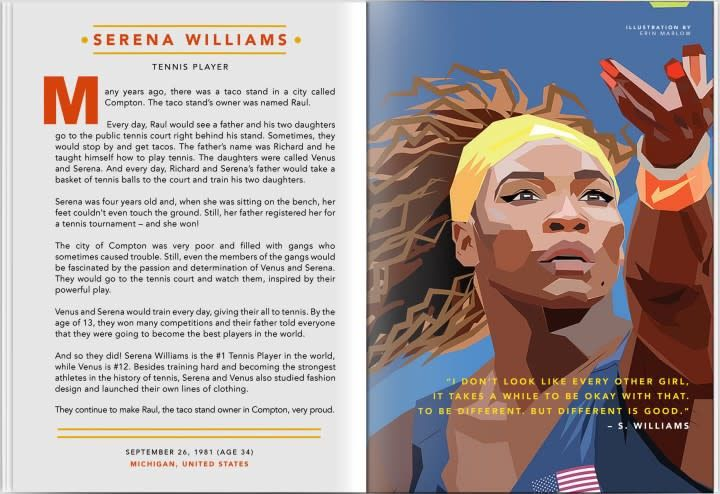 Many years ago, there was a taco stand in a city called Compton. The taco stand’s owner was named Raul. Every day, Raul would see a father and his two daughters go to the public tennis court right behind his stand. Sometimes, they would stop by and get tacos. The father’s name was Richard and he taught himself how to play tennis. The daughters were called Venus and Serena. And every day, Richard and Serena’s father would take a basket of tennis balls to the court and train his two daughters. Serena was four years old and…taco stand – Barraquinha de venda de tacos;  owner – dono, proprietáriodaughters – filhas, behind – atrás, taught – passado de teach (ensinar)I would like to visit a taco stand and eat some tacos. David is the owner of my heart.When I get married I will want two daughters.That boring students sits behind me every class.I taught my younger brother maths yesterday.Livros escolares podem ser chatos, mas eles têm muita informação e podem ser utilizados de maneira positiva para você aprender. Organize-se para usar seu livro:Procure um texto que te interesse (pela imagem e/ou título);Pesquise as palavras que você não sabe;Chame um amigo e explique para ele/ela o que diz o texto e ensine a ele/ela as palavras que ele/ela não conhece;Para cada palavra nova invente uma frase para lembrar depois (pode misturar português com inglês)Using the internet to improve your EnglishSites para aprender inglês tem muitos na internet. Você deve avaliar qual deles você gosta mais e se eles dão conta do que você precisa. Creating networks of English learnersStart an English Learning CircleMake contact with learners in other places Start an international networkSabemos como é difícil as vezes aprender só. Para se sentir estimulado estude com um/a amigo/a de modo que um ajude o outro. Por que não fazer competições entre vocês de quem sabe mais? Por que não fazer alguns desafios para que vocês possam ultrapassar juntos? Por que não contar segredos em inglês?REVIEW:Accessing English around you;Setting your own goals and measuring your own progress;Planning your vocabulary learning;Making the most of your dictionary;Improving your pronunciation;Making the most of the books you have;Using the internet to improve your English;Creating networks of English learners.